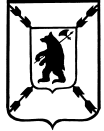 ЯРОСЛАВСКАЯ   ОБЛАСТЬАДМИНИСТРАЦИЯ  ПОШЕХОНСКОГО  МУНИЦИПАЛЬНОГО  РАЙОНАР А С П О Р Я Ж Е Н И Е ______15.03.  2023____________                                                                 № 19\1__О Плане проведения экспертизы муниципальных нормативных правовых актовВ соответствии с Федеральным законом от 06.10.2003 № 131-ФЗ «Об общих принципах организации местного самоуправления в Российской Федерации», Законом Ярославской области от 26.12.2014 № 93-з «О порядке проведения оценки регулирующего воздействия проектов нормативных правовых актов Ярославской области, проектов муниципальных нормативных правовых актов и экспертизы нормативных правовых актов», постановлением Администрации Пошехонского муниципального района  №159 от 12.03.2020 "Об утверждении Порядка проведения оценки регулирующего воздействия проектов муниципальных нормативных правовых актов, процедуры урегулирования разногласий, выявленных в ходе проведения оценки регулирующего воздействия проектов нормативных правовых актов и экспертизы муниципальных нормативных правовых актов, затрагивающих вопросы осуществления предпринимательской и инвестиционной деятельности" 1.Утвердить План проведения экспертизы муниципальных нормативных правовых актов Пошехонского муниципального района, затрагивающих вопросы осуществления предпринимательской и (или) инвестиционной деятельности, на  1-е полугодие   2023 года (Приложение).2. Контроль за исполнением распоряжения возложить на Первого заместителя Главы Администрации муниципального района по социальны  вопросам  Попову Н.А.  .3.   Распоряжение вступает в силу с момента подписания.Глава Пошехонского муниципального района                                                               Н.Н. Белов   Приложение к распоряжению Администрации  Пошехонского муниципального районаот __15.03. 2023_____№ _19\1 План 
проведения экспертизы муниципальных нормативных правовых актов  Пошехонского  муниципального района, затрагивающих вопросы осуществления предпринимательской и (или) инвестиционной деятельности,
на   1-е полугодие  2023 год№ п/пРеквизиты муниципального нормативного правового актаНаименование ответственного за проведение экспертизыДата проведения экспертизы1Постановление Главы Пошехонского муниципального района  от 24.12.2007 № 1018 «Положением о  порядке расходования  средств резервного фонда Администрации  Пошехонского муниципального районаАдминистрация Пошехонского  муниципального районаИюнь 2023 года2.Постановление Администрации  Пошехонского муниципального района 10.02. 2023 №    «  Об утверждении стоимости доставки 1  куб. м. дров»Администрация муниципального районаМай 2023 года